Муниципальное автономное общеобразовательное учреждение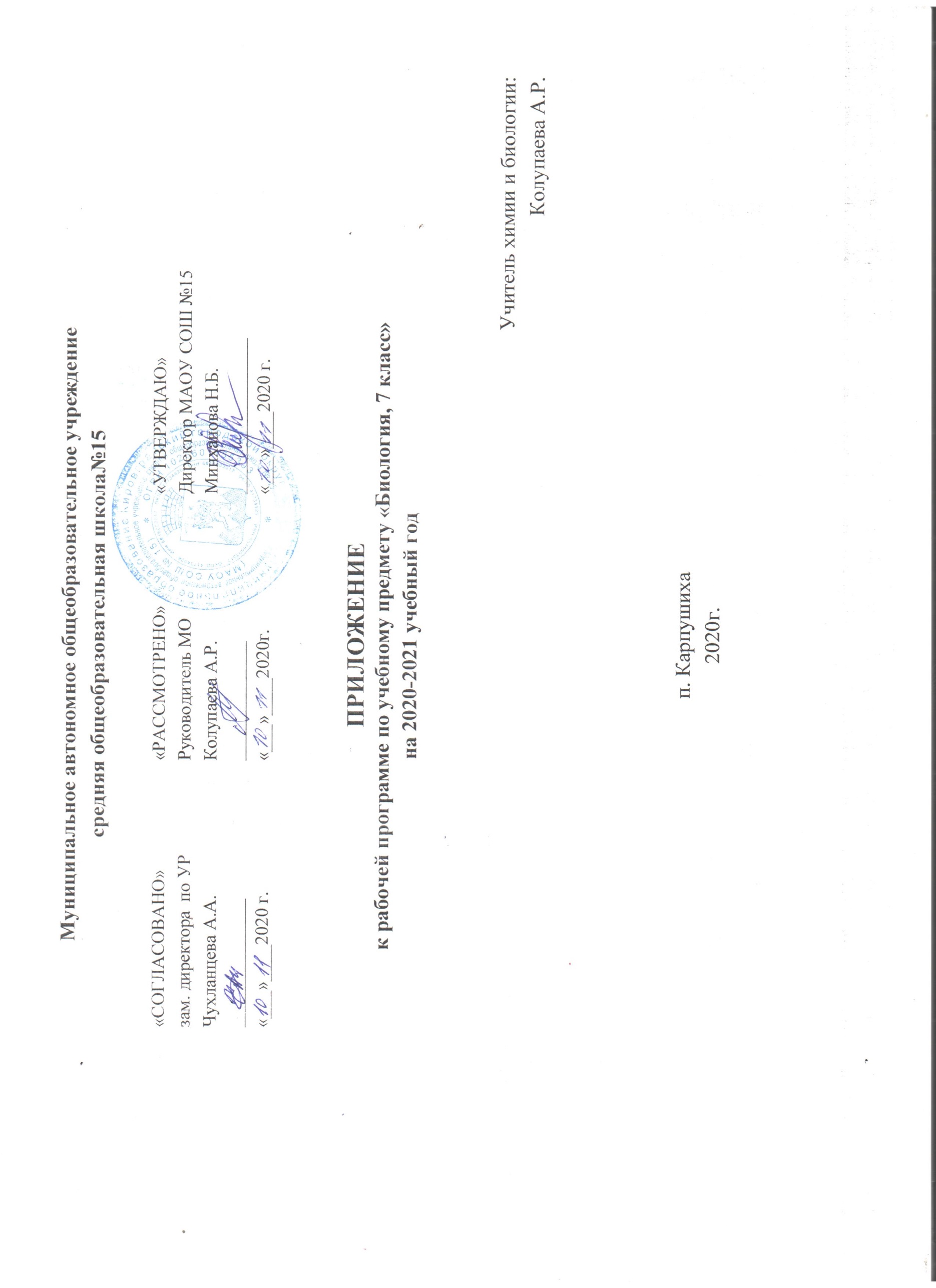 средняя общеобразовательная школа№15ПРИЛОЖЕНИЕ к рабочей программе по учебному предмету «Биология, 7 класс»  на 2020-2021 учебный год Учитель химии и биологии: Колупаева А.Р.п. Карпушиха2020г.Изменения, вносимые в рабочую программу путем включения в освоение нового учебного материала и формирование соответствующих планируемых результатов с теми умениями и видами деятельности, которые по результатам ВПР в сентябре-октябре 2020 г. были выявлены как проблемные поля. «СОГЛАСОВАНО»зам. директора  по УРЧухланцева А.А.______________«___»____2020 г.«РАССМОТРЕНО»Руководитель МОКолупаева А.Р._____________«___»____2020г.«УТВЕРЖДАЮ»Директор МАОУ СОШ №15Минханова Н.Б._________________«___»____2020 г.Дата Номер урока Тема Планируемые результаты Содержание Содержание 16.119 плоские червиВПР. Повторение.  Свойства живых организмов их проявление у растений. Жизнедеятельность 	цветковых растений.  Формирование первоначальных систематизированны х представлений о биологических объектах, процессах, явлениях, закономерностях; овладение понятийным аппаратом биологии описывать биологический процесс, умение по рисунку (схеме) выделять существенные признаки процесса, определять область биологии, в которой изучается данный процесс, механизм (условие) протекания процесса. описывать биологический процесс, умение по рисунку (схеме) выделять существенные признаки процесса, определять область биологии, в которой изучается данный процесс, механизм (условие) протекания процесса. 23.11 10 Тип Круглые черви-ВПР. 	Повторение. 	.1. 	Царство Растения. Органы цветкового растения. Жизнедеятельность цветковых растений Умение определять понятия, создавать обобщения, 	устанавливать 	аналогии, классифицировать, 	самостоятельно выбирать основания и критерии для классификации Работа по определению важнейших структур растительного организма и жизненных процессо протекающих в них. в, 30.1111 Тип Кольчатые черви. Пиявки  Лабораторная работа №1 «Изучение внешнего строения дождевого червя, наблюдение за его передвижением и реакциями на раздражения»-ВПР. Повторение. 3.1. Микроскопическое строение растений.   Приобретение опыта использования методов биологической науки и проведения несложных биологических экспериментов для изучения живых организмов и человека Умение узнавать микроскопические объекты, определять их значение, знание растительной ткани, к которой этот микроскопический объект следует отнести. 7.12 12 Тип моллюскиВПР. Повторение. Клеточное строение организмов. Многообразие организмов. Царство Растения. Органы цветкового растения. Микроскопическое строение растений. Жизнедеятельность цветковых растений  Смысловое чтение читать и понимать текст биологического содержания, где от обучающегося требуется, воспользовавшись перечнем терминов или понятий, записать в текст недостающую информацию. 14.12 13 Классы  МоллюсковВПР. Повторение. Царство Растения. Органы цветкового растения.  Умение определять понятия, создавать обобщения, 	устанавливать 	аналогии, классифицировать, 	самостоятельно выбирать основания и критерии для классификации работа с изображением отдельных органов цветкового растения, назвать часть изображенного органа,  указать функцию части и её значение в жизни растения. 21.12 14 Тип Членистоногих Класс Ракообразные.Умение устанавливать причинноследственные связи, строить логическое рассуждение, умозаключение анализ виртуального эксперимента, формулировать гипотезу, ставить цель, описывать результаты, делать ВПР. Повторение. Свойства живых организмов (структурированность, целостность, обмен веществ, движение, размножение, развитие, раздражимость, приспособленность), их проявление у растений.  (индуктивное, дедуктивное и по аналогии) и делать выводы. Приобретение опыта использования методов биологической науки и проведения несложных биологических экспериментов для изучения живых организмов и человека выводы на основании полученных результатов. 15 . Класс ПаукообразныеВПР. 	Повторение.Свойства 	живых организмов 	(структурированность, целостность, обмен веществ, движение, размножение, развитие, раздражимость, приспособленность), их проявление у растений  Умение устанавливать причинноследственные связи, строить логическое рассуждение, умозаключение (индуктивное, дедуктивное и по аналогии) и делать выводы. Приобретение опыта использования методов биологической науки и проведения несложных биологических экспериментов для изучения живых организмов и человека анализ виртуального эксперимента, формулировать выводы на основании полученных результатов. 16Класс насекомыеВПР. Повторение.Органы цветкового растения.. Умение определять понятия, создавать обобщения, 	устанавливать 	аналогии, классифицировать, 	самостоятельно выбирать основания и критерии для классификации описание биологического объекта по имеющимся моделями (схемам), на примере описания листа или побега 